BỘ TÀI CHÍNH
TỔNG CỤC THUẾ
-----------Cơ quan thu: .........................CỘNG HÒA XÃ HỘI CHỦ NGHĨA VIỆT NAM
Độc lập - Tự do - Hạnh phúc
---------------BIÊN LAI THU THUẾ, PHÍ, LỆ PHÍ
(Liên 1: Báo soát)CỘNG HÒA XÃ HỘI CHỦ NGHĨA VIỆT NAM
Độc lập - Tự do - Hạnh phúc
---------------BIÊN LAI THU THUẾ, PHÍ, LỆ PHÍ
(Liên 1: Báo soát)Mẫu: CTT50
(Ban hành kèm theo Thông tư số 78/2021/TT-BTC ngày 17 tháng 9 năm 2021 của Bộ Tài chính)Ký hiệu:Số:Người nộp thuế: .............................................................................................................................Mã số thuế: 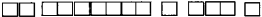 Địa chỉ: ...........................................................................................................................................Người nộp thuế: .............................................................................................................................Mã số thuế: Địa chỉ: ...........................................................................................................................................Người nộp thuế: .............................................................................................................................Mã số thuế: Địa chỉ: ...........................................................................................................................................Người nộp thuế: .............................................................................................................................Mã số thuế: Địa chỉ: ...........................................................................................................................................Căn cứ thông báo nộp thuế của: ....................................Số: .... ngày .... tháng .... năm .......Nội dung thu: ...............................................................................................................................................Căn cứ thông báo nộp thuế của: ....................................Số: .... ngày .... tháng .... năm .......Nội dung thu: ...............................................................................................................................................Số thuế phải nộp theo thông báoTổng số thuế phải nộp:- Thuế GTGT: ....................................................................- Thuế TNCN: ....................................................................- Thuế TTĐB: .....................................................................- Thuế Tài nguyên: ............................................................- Phí BVMT: .......................................................................- Thuế BVMT: ....................................................................………………………………………………………………….Số thuế phải nộp theo thông báoTổng số thuế phải nộp:- Thuế GTGT: ....................................................................- Thuế TNCN: ....................................................................- Thuế TTĐB: .....................................................................- Thuế Tài nguyên: ............................................................- Phí BVMT: .......................................................................- Thuế BVMT: ....................................................................………………………………………………………………….Số thuế nộp kỳ này:Số thuế nợ kỳ trước (nếu có):Tổng cộng số thuế nộp:Số thuế nộp kỳ này:Số thuế nợ kỳ trước (nếu có):Tổng cộng số thuế nộp:........................................................................................................................................................................................................................................................................................................................................................................................................................................................................................................................................................................Số tiền bằng chữ: ....................................................................................................................................................................................................................................................................................Số tiền bằng chữ: ....................................................................................................................................................................................................................................................................................Số tiền bằng chữ: ....................................................................................................................................................................................................................................................................................Số tiền bằng chữ: ....................................................................................................................................................................................................................................................................................